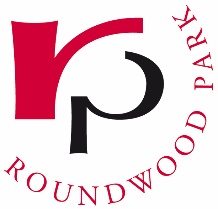 CRIMINAL RECORD DECLARATIONThe information disclosed on this form will not be kept with your application form during the application process.Policy statement on recruiting applicants with criminal recordsThis post is exempt from the Rehabilitation of Offenders Act 1974; therefore all applicants are required to declare any convictions, cautions, reprimands and final warnings that are not protected (i.e. that are not filtered out) as defined by the Rehabilitation of Offenders Act 1974 (Exceptions) Order 1975 (as amended in 2013).For further information on filtering please refer to Nacro guidance and the DBS website. We recognise the contribution that ex-offenders can make as employees and volunteers and welcome applications from them. A person’s criminal record will not, in itself, debar that person from being appointed to this post. Any information given will be treated in the strictest confidence. Suitable applicants will not be refused posts because of offences which are not relevant to, and do not place them at or make them a risk in, the role for which they are applying.All cases will be examined on an individual basis, taking the following into consideration:Whether the conviction is relevant to the position applied forThe seriousness of any offence revealedThe age of the applicant at the time of the offence(s)The length of time since the offence(s) occurredWhether the applicant has a pattern of offending behaviourThe circumstances surrounding the offence(s), and the explanation(s) offered by the person concernedWhether the applicant's circumstances have changed since the offending behaviourIt is important that applicants understand that failure to disclose all ‘unspent’ convictions, could result in disciplinary proceedings or dismissal. Further advice and guidance on disclosing a criminal record can be obtained from Nacro. Please return this form to Ian Stowe, HR Manager, by email, by hand or by post:Email:    i.stowe@roundwoodpark.co.ukBy hand or by post:  CONFIDENTIAL  - Ian Stowe, HR Manager, Roundwood Park School, Roundwood Park, Harpenden, Hertfordshire AL5 3AESurname:Forename:Do you have any convictions, cautions, reprimands or final warnings which are not protected as defined by the Rehabilitation of Offenders Act 1974 (Exceptions) Order 1975 (as amended in 2013)?                 Do you have any convictions, cautions, reprimands or final warnings which are not protected as defined by the Rehabilitation of Offenders Act 1974 (Exceptions) Order 1975 (as amended in 2013)?                 Do you have any convictions, cautions, reprimands or final warnings which are not protected as defined by the Rehabilitation of Offenders Act 1974 (Exceptions) Order 1975 (as amended in 2013)?                      YES  /  NO     YES  /  NODetails: Please provide details of your criminal record in the space below, including the nature and circumstances of the offence, the penalty, and the dates of offence and convictionDetails: Please provide details of your criminal record in the space below, including the nature and circumstances of the offence, the penalty, and the dates of offence and convictionDetails: Please provide details of your criminal record in the space below, including the nature and circumstances of the offence, the penalty, and the dates of offence and convictionDetails: Please provide details of your criminal record in the space below, including the nature and circumstances of the offence, the penalty, and the dates of offence and convictionDECLARATIONI declare that the information provided on this form is correct. I understand that the declaration of a criminal record will not necessarily prevent me from being offered this role at Roundwood Park School.Signed: 	Date: 	DECLARATIONI declare that the information provided on this form is correct. I understand that the declaration of a criminal record will not necessarily prevent me from being offered this role at Roundwood Park School.Signed: 	Date: 	DECLARATIONI declare that the information provided on this form is correct. I understand that the declaration of a criminal record will not necessarily prevent me from being offered this role at Roundwood Park School.Signed: 	Date: 	DECLARATIONI declare that the information provided on this form is correct. I understand that the declaration of a criminal record will not necessarily prevent me from being offered this role at Roundwood Park School.Signed: 	Date: 	